Public Works Department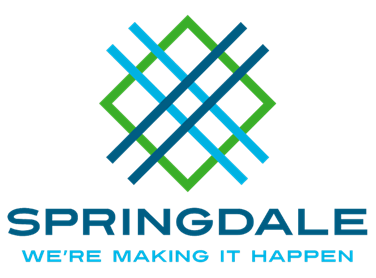 Streets and Public Facilities269 East Randall Wobbe LaneSpringdale, Arkansas 72764479.750.8135===================================================================Traffic Committee AgendaMay 6, 2020 @ 1:30 PMOnline Zoom web meetingReview of March minutes.A discussion of the ditch located at 5000 Bob Mills Road. Raised pavement markers have been installed at this location. A discussion of the Crestwood speed results. When the police lift their proactive patrol policy, the Police will go out and radar this area. The speed signs will remain on Crestwood for another week.Request for No Parking signs on the north side of Springhill Avenue. All of the driveways are on the north side.  A no parking sign has been installed at the corner of Springhill Avenue. A discussion of semi-truck traffic on Spring Street. Clayton Sedberry has contacted TomTom, HERE Maps, and RandMcNally to get this data corrected.  A request for a traffic light at Backus Avenue and Kansas Street. This location does not meet the criteria to warrant a traffic light. 